07-114 Ш-585 шлаковоз грузоподъемностью 3 тн и ёмкостью кузова 2.4 м3 для вывоза золошлаковых отходов с гидрокраном ЛЗАП-4030 грузоподъемностью 500 кг и грейфером на базе самосвала ЗиС-ММЗ-585В 4х2, снаряжённый вес 4.8 тн, ЗиС-120 90 лс, 65 км/час, ЭМЗ Мосгорисполкома, г. Москва 1956-57 г.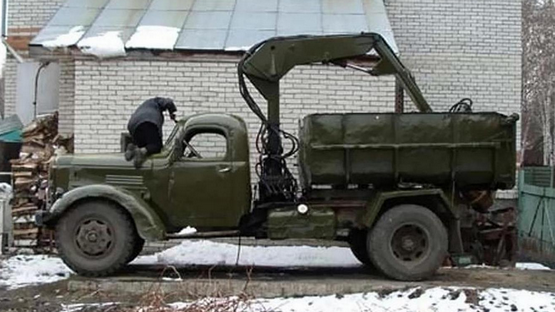  В послевоенные годы основным источником тепла и горячего водоснабжения в административных и общественных зданиях, учебных и лечебных заведениях и многоквартирных домах оставался каменный уголь, сжигаемый в котельных, больших и малых, размещенных по всему городу или посёлку. При сгорании угля образуются в достаточно больших количествах золошлаковые отходы. Сбор и вывоз этих отходов, особенно в крупных городах, представлял для городских служб не малую проблему. Для её решения КБ Управления благоустройства Мосгорисполкома в середине 1950-х годов разработал специализированный шлаковоз модели Ш-585 на шасси промышленных самосвалов ЗиС-ММЗ-585В Мытищинского машиностроительного завода. Выпуск этих машин был организован в 1956 г. на Экспериментально-механическом заводе этого же Управления Мосгорисполкома. На самосвал монтировали гидрокран модели 4030 грузоподъемностью 500 кг с максимальным вылетом стрелы 3,6 м, который изготавливался на Львовском заводе автопогрузчиков (ЛЗА). Привод гидрокрана осуществлялся от насоса опрокидывающего устройства самосвала. Гидрокран дооснащали грейферным захватом. С 1957 г. эти шлаковозы делали на базе самосвалов ЗиЛ-ММЗ-585И, а с 1961 г. -  ЗиЛ-ММЗ-585Л.ЗиС-ММЗ-585 Строительный автомобиль-самосвал ЗиС-ММЗ-585 грузоподъёмностью 3500 кг выпускался с 1949 года Мытищинским машиностроительным заводом на шасси ЗиС-150Г производства Московского автомобильного завода имени И.В. Сталина. 
 Самосвальный механизм автомобиля состоял из платформы, надрамника и опрокидывающего устройства. Самосвал оснащался цельнометаллической сварной корытообразной платформой объёмом 2,4 куб. м с откидным задним бортом. Надрамник – металлический, сварной, устанавливался на лонжеронах рамы на двух продольных деревянных брусьях. Опрокидывающее устройство – гидравлическое, включало в себя односкоростную коробку отбора мощности, карданную передачу, гидравлический подъёмник и бак для масла. Гидроподъёмник состоял из двух поршневых гидроцилиндров с общей литой головкой, в которой размещались шестерёнчатый масляный насос и кран распределения, и был шарнирно закреплён на надрамнике. 
 Крутящий момент от коробки отбора мощности, монтировавшейся на правом люке КПП, посредством передачи из двух последовательно соединённых карданных валов (вала КОМ и вала масляного насоса) с промежуточной опорой передавался на насос, масло из которого под давлением через кран распределения подавалось в гидроцилиндры, и приводило в движение поршни со штоками, шарнирно соединёнными с платформой, в результате чего и происходил подъём кузова. 
 Управление подъёмом и опусканием платформы осуществлялось из кабины с помощью двух рычагов: рычага управления коробкой отбора мощности и рычага управления масляным насосом (через кран распределения). Бак для масла крепился хомутами в передней части надрамника. 
 Запасное колесо размещалось в вертикальном держателе, расположенном за кабиной с правой стороны машины, и устанавливавшемся непосредственно на ММЗ. Задний фонарь ФП1 вместе с номерным знаком монтировались на держателе, находившемся в левой верхней части кабины. С 1953 года на переднем и заднем бортах платформы стали ставиться светоотражатели, соответственно, жёлтого и красного цвета. 
 Остальные внешние изменения соответствовали таковым у шасси, модернизировавшимся наряду с базовым автомобилем семейства ЗиС-150. Стоит также отметить, что с дерево-металлической кабиной было выпущено сравнительно небольшое количество самосвалов ЗиС-ММЗ-585, поскольку уже с конца 1949 года базовое шасси получило цельнометаллическую кабину.   С мая 1955 года взамен ЗиС-ММЗ-585 завод начал выпуск модернизированного самосвала ЗиС-ММЗ-585В, унифицированного с сельскохозяйственным ЗиС-ММЗ-585Е. 
 Новые самосвалы получили усовершенствованное опрокидывающее устройство: коробка отбора мощности объединена в единый агрегат с масляным насосом и клапаном управления, а в гидроподъёмнике вместо двух поршневых цилиндров стал использоваться один плунжерный телескопический цилиндр с тремя выдвижными звеньями, соединявшийся с клапаном управления металлической трубой высокого давления с резиновыми рукавами на концах. 
 Крутящий момент от коробки отбора мощности передавался на насос, масло из которого через клапан управления по трубопроводу высокого давления подавалось в гидроподъёмник. Масляный бак соединялся с клапаном управления металлической трубой низкого давления с отрезками резиновых шлангов на концах, а с гидроцилиндром – резиновым шлангом. Управление подъёмом и опусканием платформы осуществлялось из кабины с помощью одного рычага коробки отбора мощности (КОМ). 
 В 1955 году в конструкцию самосвалов были введены указатели поворотов УП5, располагавшиеся на задней поперечине рамы. В 1956 году вместо трёхсекционного цилиндра опрокидывающего устройства был внедрён двухсекционный. 
 В связи с переходом ЗиСа на выпуск автомобилей нового семейства ЗиЛ-164 в 1957 году, ММЗ прекратил выпуск самосвала ЗиС-ММЗ-585В и приступил к выпуску самосвала ЗиЛ-ММЗ-585И, базировавшегося на шасси ЗиЛ-164Г.Кран 4030 Кран 4030 представляет собой грузоподъемную установку со складывающейся стрелой, установленной на специальной колонне, размещенной на раме автомобиля между кузовом и кабиной.Колонна крана состоит из основания — литого стального фланца с запрессованным в него валом, на котором установлен механизм поворота, представляющий собой гидравлический поршневой цилиндр двойного действия с винтовым штоком.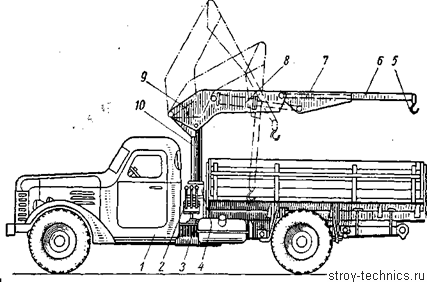 1 — рама автомобиля; 2 — гидравлический распределитель; 3 — неповоротная часть колонны стрелы; 4 — поворотная часть колонны; 5 — грузовой крюк; 6 — труба; 7 — хобот стрелы; 8 — гидроцилиндр хобота; 9 — рама стрелы; 10 — гидроцилиндр подъема стрелыФланец основания колонны закреплен на специальной платформе, установленной на раме автомобиля. На верхнем фланце цилиндра механизма поворота закреплена колонна с кронштейном для установки стрелы. Колонна одновременно используется в качестве плунжерного цилиндра механизма подъема стрелы.Стрела крана состоит из рамы, хобота и трубы. Рама и хобот соединены шарнирно, а труба помещается в хоботе. Положение трубы фиксируется специальным пальцем. При работе крана с небольшими вылетами стрела может быть вдвинута внутрь хобота. На конце трубы закреплен грузовой крюк.Движение хобота относительно рамы стрелы осуществляется гидравлическим поршневым цилиндром двустороннего действия, который расположен в корпусе рамы стрелы.Стрелу можно сложить и отвести в сторону, за кабину, где она помещается, не выходя за пределы габаритной ширины автомобиля.Гидравлический привод крана 4030 (рис. 158) состоит из насоса и гидравлических цилиндров механизма поворота и механизма подъема стрелы, а также механизма подъема хобота, стабилизирующего устройства, гидравлического распределителя и маслобака.ПоказателиМарка (модель) гидравлического кранаМарка (модель) гидравлического кранаМарка (модель) гидравлического кранаМарка (модель) гидравлического кранаПоказатели40304030П40324033На каких автомобилях устанавливаютсяЗиЛ-164АЗиЛ-130/131 КрАЗ-214БЗиЛ-157КГрузоподъемность, кг5005001000550Наибольший вылет стрелы, мм3600360050005000Скорость подъема и опускания груза, м/мин18180,9—515Скорость поворота стрелы с грузом, град/сек10113—1011Угол поворота стрелы, град200200280240Производительность, кг/час1200015000133003600Габаритные размеры, мм:длина7000664092007780ширина2470254027002430высота2400285033503280Привод механизма кранаГидравлическийГидравлическийГидравлическийГидравлическийГидравлический насосЛопастного
типаНШ-32НШ-32НШ-10Производительность насоса, л/мин38404016Давление, кг/см²75100100100Привод гидравлического насосаОт коробки передач через КОМОт коробки передач через КОМОт коробки передач через КОМОт
раздат.
коробкиПривод гидравлического насосаЗиЛ-585ИЗиЛ-155МАЗ-501От
раздат.
коробкиМеханизм поворотаВинтовая пара с гидравлическим приводом
двустороннего действияВинтовая пара с гидравлическим приводом
двустороннего действияВинтовая пара с гидравлическим приводом
двустороннего действияВинтовая пара с гидравлическим приводом
двустороннего действияДиаметр цилиндра, мм170170240200Ход поршня, мм100100150150Гидравлический цилиндр подъема стрелыПлунжерного типаПлунжерного типаПоршневого типаПоршневого типаДиаметр плунжера (поршня), мм123123180145Ход плунжера (поршня), мм633633720560Диаметр штока, мм——6060Гидравлический цилиндр наклона стрелы:Поршневого типаПоршневого типаПоршневого типаПоршневого типаДиаметр цилиндра, мм120120145120Ход поршня, мм527527560630Диаметр штока, мм40406060Гидрораспределитель3-секционный2 шт. золотникового типа
Р75-В3 (спаренные)2 шт. золотникового типа
Р75-В3 (спаренные)2 шт. золотникового типа
Р75-В3 (спаренные)Масляный бакСварной конструкции из листовой сталиСварной конструкции из листовой сталиСварной конструкции из листовой сталиСварной конструкции из листовой сталиЕмкость, л45325055Емкость гидросистемы, л625070100Вес кранового оборудования, кг65082016001100Привод внешних опор—ГидравлическийГидравлическийГидравлическийГидравлич. цилиндры внешних опор:—2 шт. поршневого типа2 шт. поршневого типа2 шт. поршневого типаДиаметр цилиндра, мм—8512085Ход поршня, мм—620600620Диаметр штока, мм—6010060Стабилизаторы рессорС гидроприводом———Гидравлические цилиндры стабилизаторов2 шт. поршн.
типа———Диаметр цилиндра, мм85———Ход поршня, мм125———Диаметр штока, мм40———